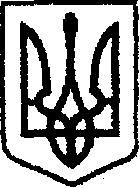 У К Р А Ї Н Ачернігівська обласна державна адміністраціяУПРАВЛІННЯ КАПІТАЛЬНОГО БУДІВНИЦТВАН А К А Звід  04.06. 2020р.			 	 Чернігів                                №135__Про внесення змін до наказувід 31.05.2017 №63Для належного виконання покладених на Управління капітального будівництва Чернігівської обласної державної адміністрації завдань, у відповідності до Положення про Управління, затвердженого розпорядженням голови Чернігівської обласної державної адміністрації від 17.03.2020 №161 наказую:1. Внести зміни до Графіку прийому громадян з особистих питань керівництвом Управління та затвердити його у наступній формі (додаток). 	2. Визнати таким, що втратив чинність наказ начальника Управління капітального будівництва Чернігівської обласної державної адміністрації від 17.02.2020 №34 «Про внесення змін до наказу від 31.05.2017 №63».	3. Контроль за виконанням наказу залишаю за собою.Начальник                                                                                    Богдан КРИВЕНКОДодаток                                                                           наказ начальника Управління капітального будівництва                                        Чернігівської обласної державної адміністрації  31.05.2017 № 63(зі змінами, внесеними наказом   Управління від 04.06.2020 №135)                                  Графік прийому громадян з особистих питань керівництвом                                   УправлінняНачальник Управління КривенкоБогдан Анатолійович                 четвер        16.00-17.00                                                       Заступник начальника Управління –начальник відділу економічного аналізута договорівКовальчук Наталія Михайлівна                    вівторок       16.00-17.00Заступник начальника Управління -начальник відділу технічного контролю автомобільних дорігМайко Сергій Михайлович                          середа       16.00-17.00